PROMOZIONI DI FINE INVERNO  FINO AL 31 MARZO 2024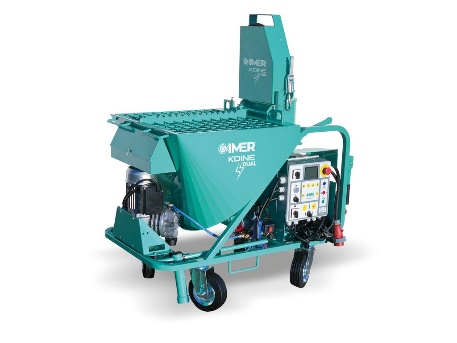 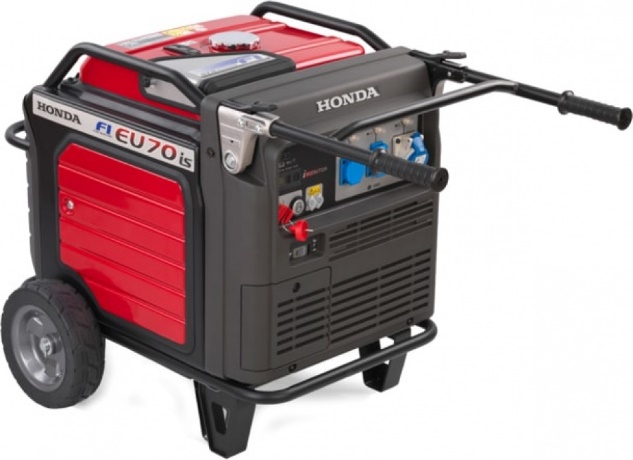 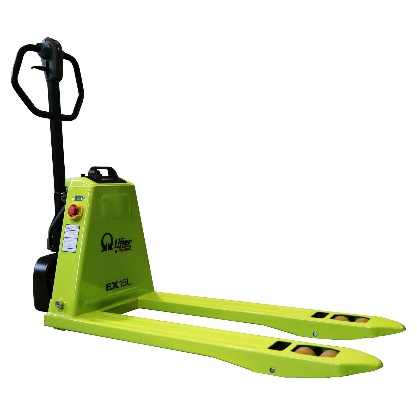 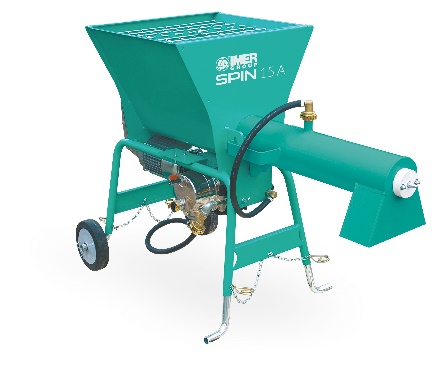 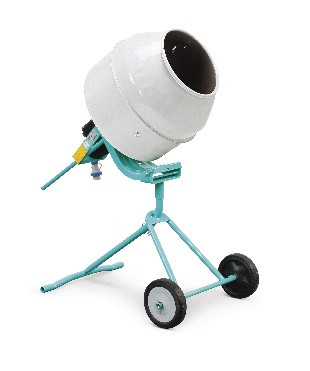 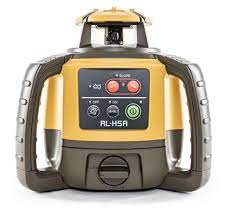 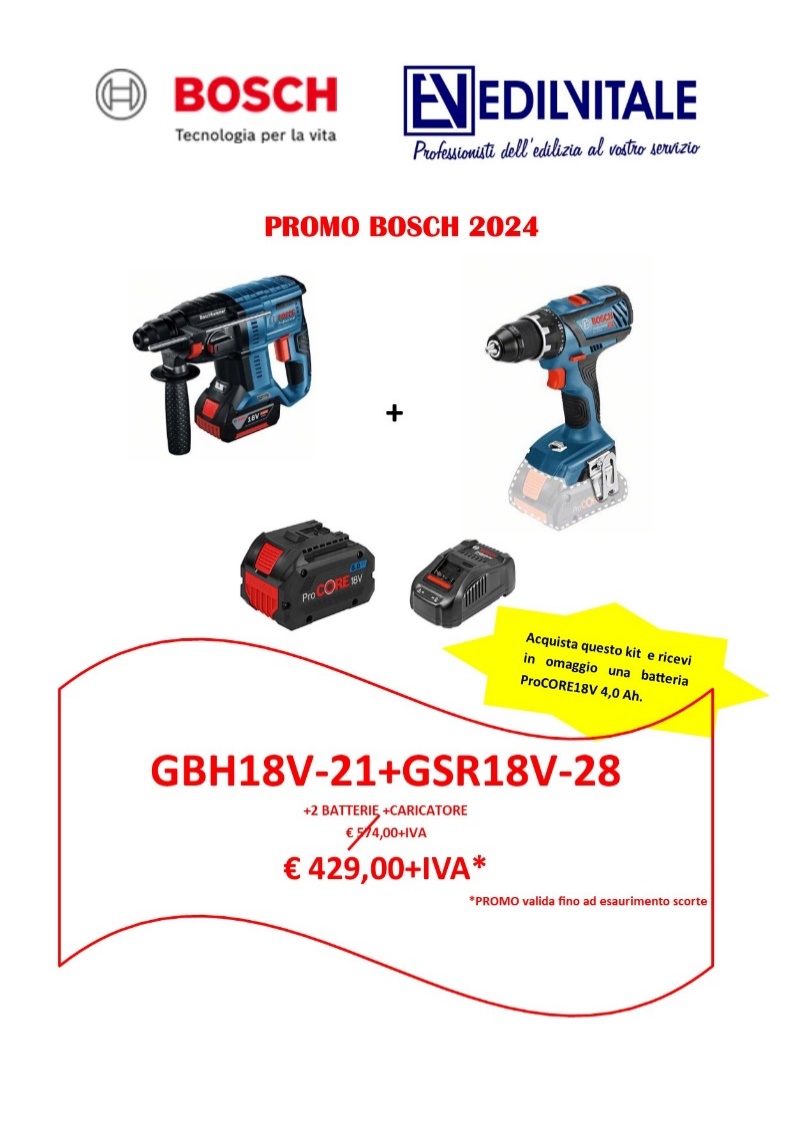 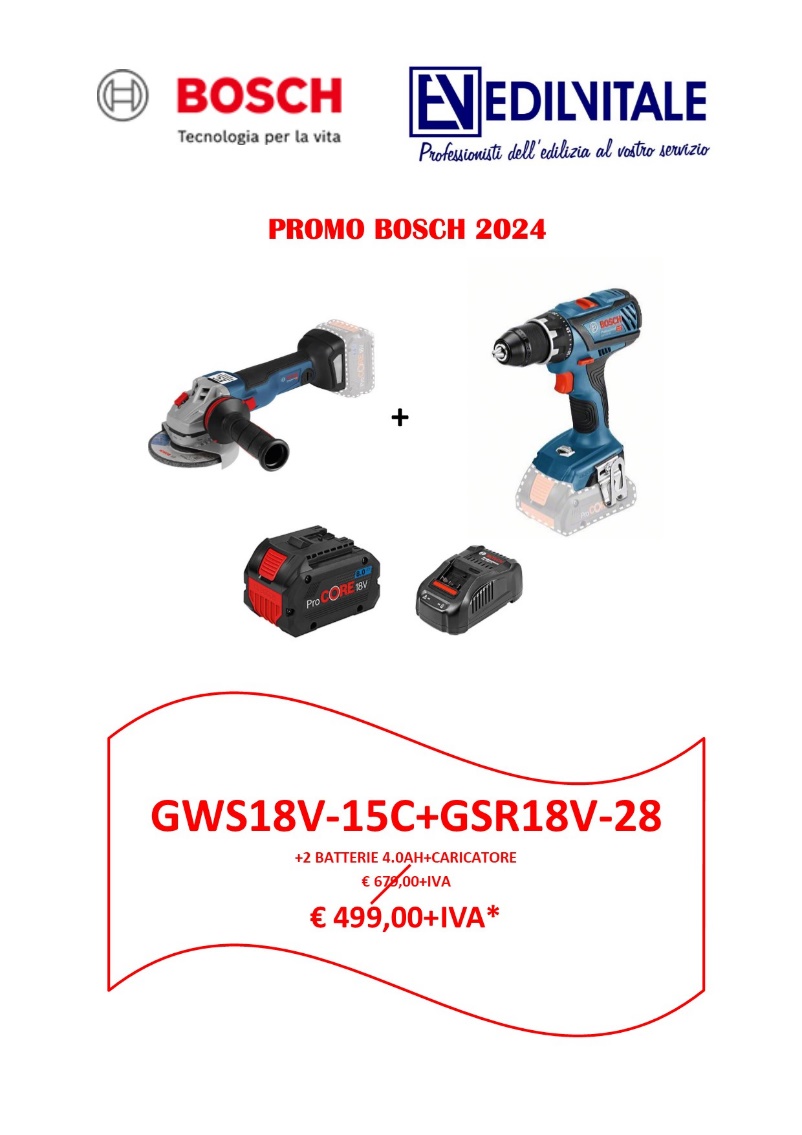 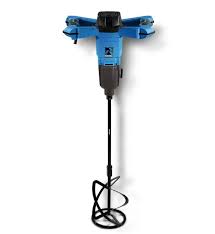 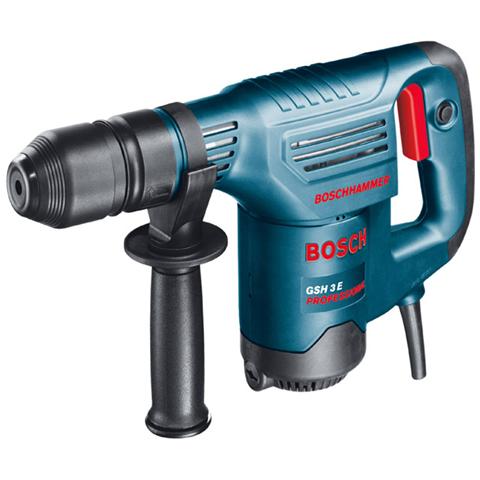 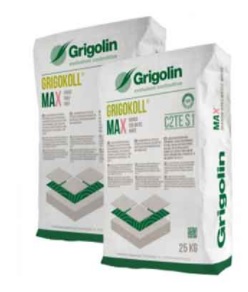 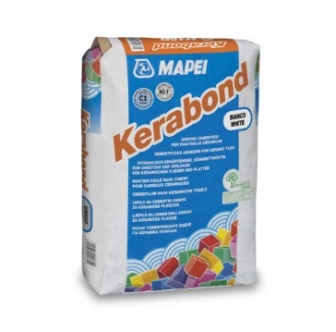 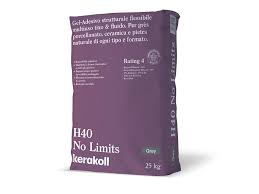 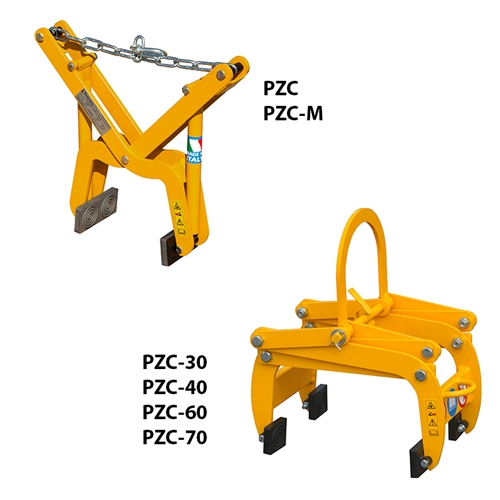 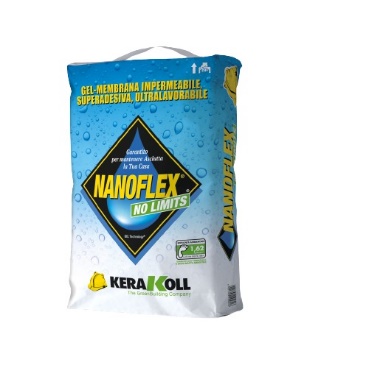 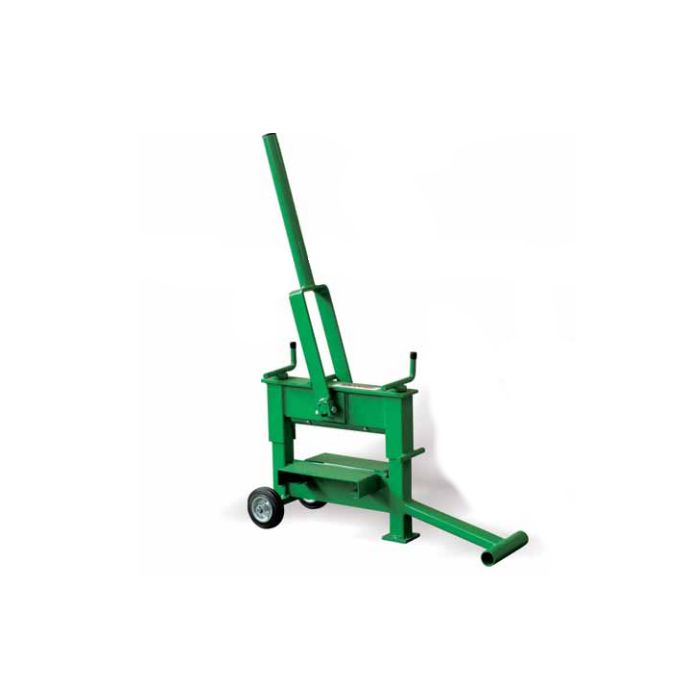 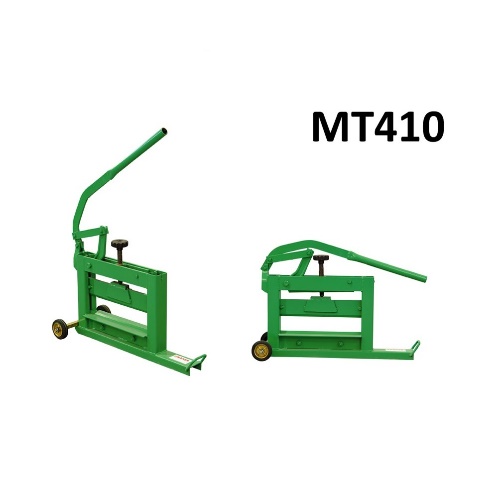 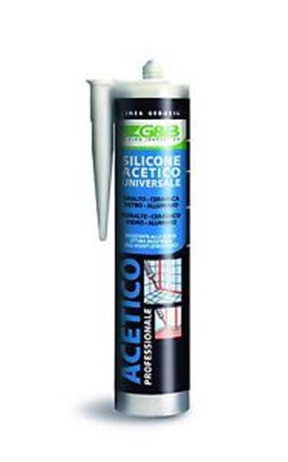 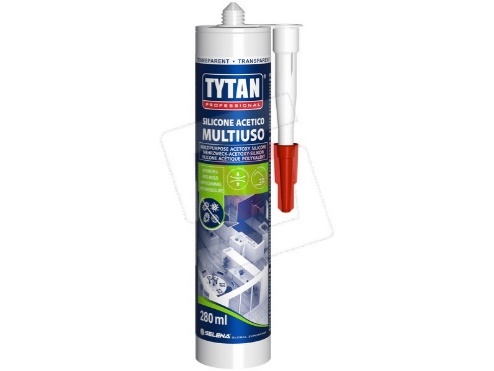 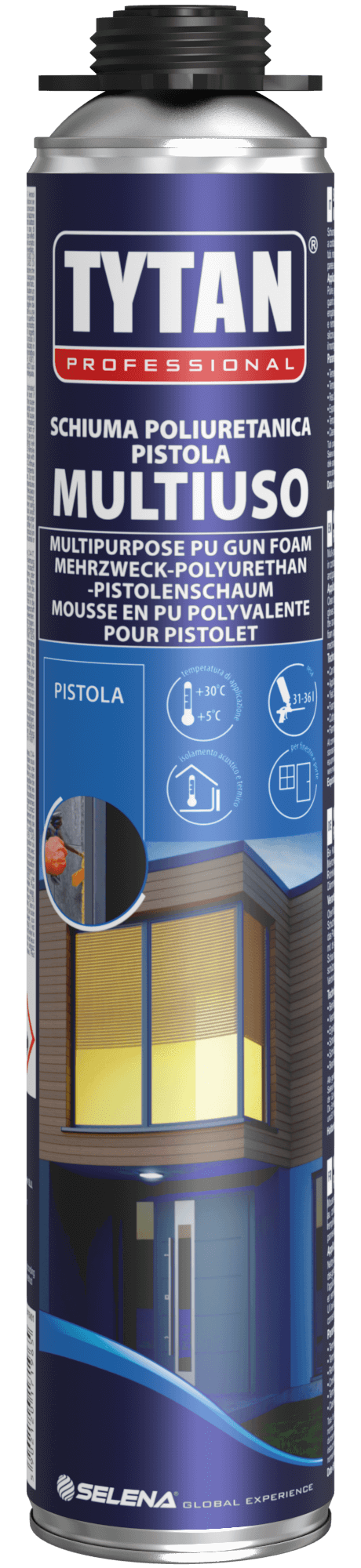 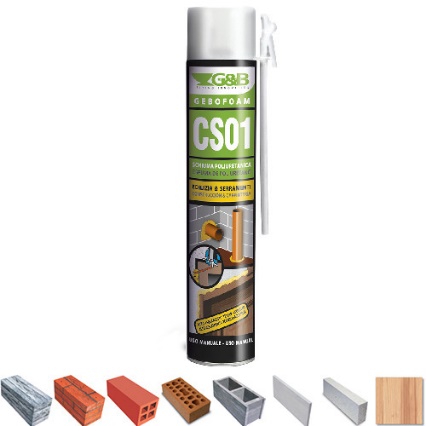 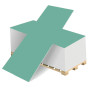 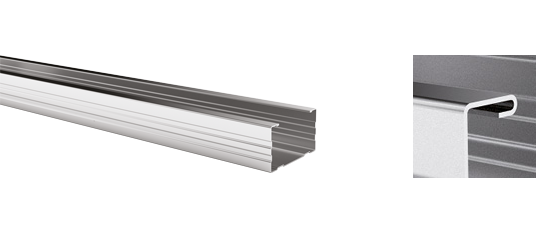 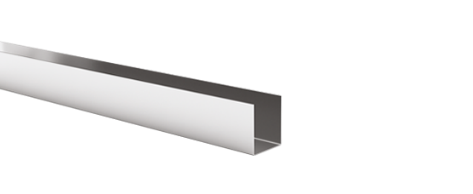 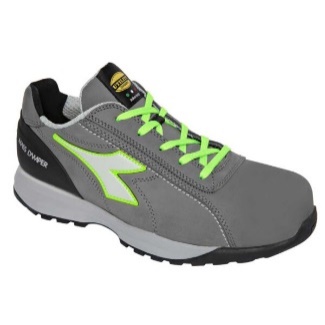 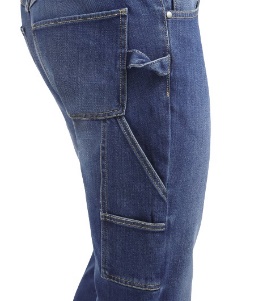 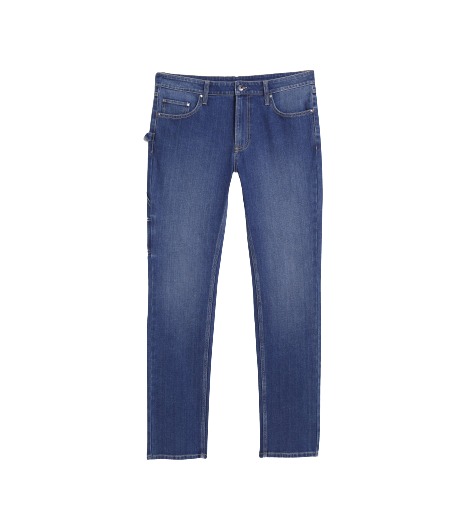 